                                                                       ПРОЕКТ                                СОБРАНИЕ ДЕПУТАТОВ ВЕСЬЕГОНСКОГО РАЙОНА                                                             ТВЕРСКОЙ ОБЛАСТИ                                                             РЕШЕНИЕ                                                                        г. Весьегонск.2015                                                                                                                              № Заслушав отчет о работе Собрания депутатов Весьегонского района в 2014 годуСобрание депутатов Весьегонского района решило:1.Принять к сведению отчет о работе Собрания депутатов Весьегонского района в 2014 году.2.Настоящее решение вступает в силу со дня его подписания.                               Глава района                                                                    А.В. ПашуковО работе Собрания депутатов Весьегонского района в 2014 году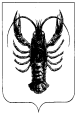 